Come Join Us 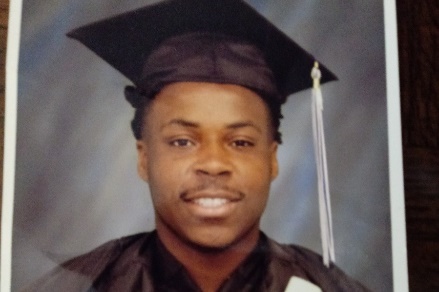 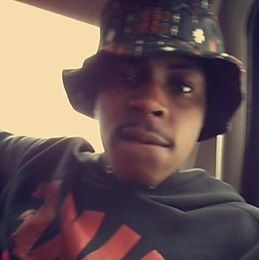 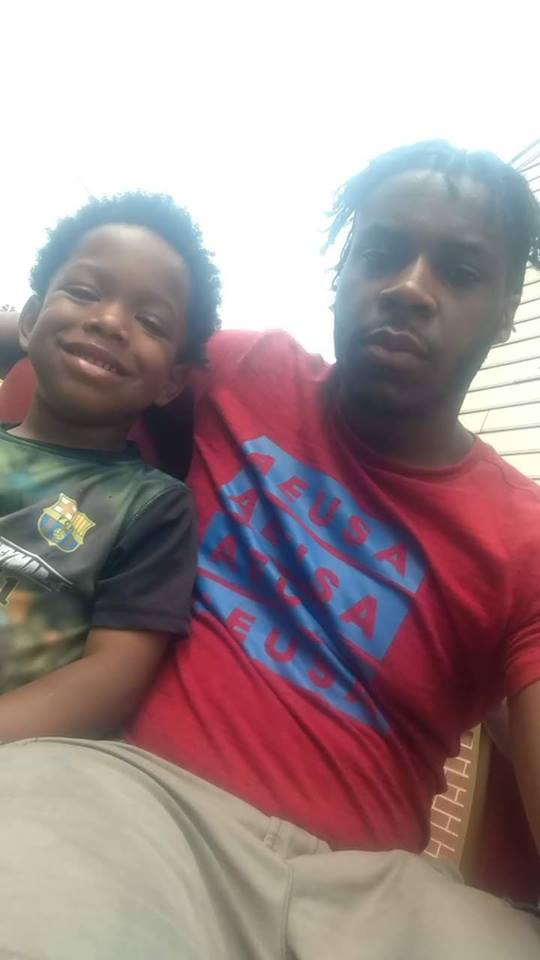 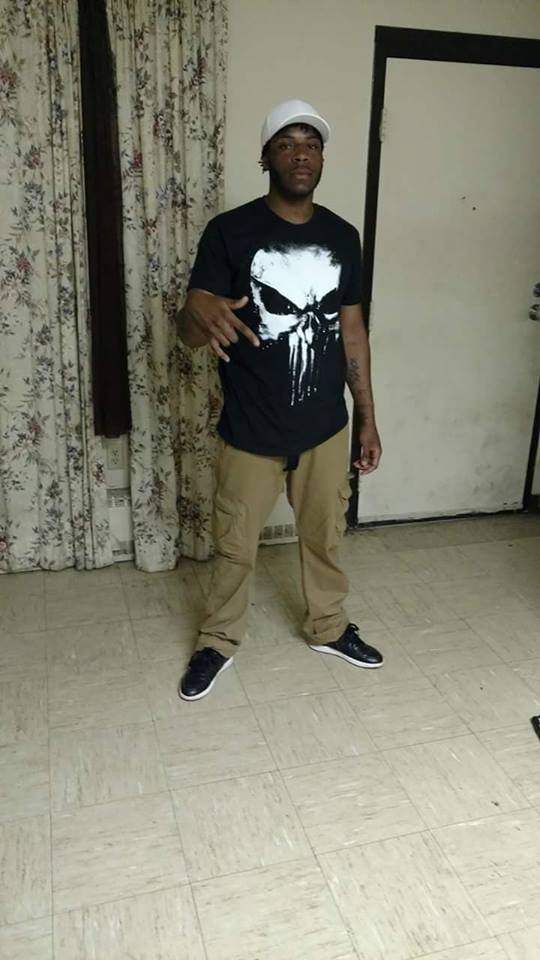 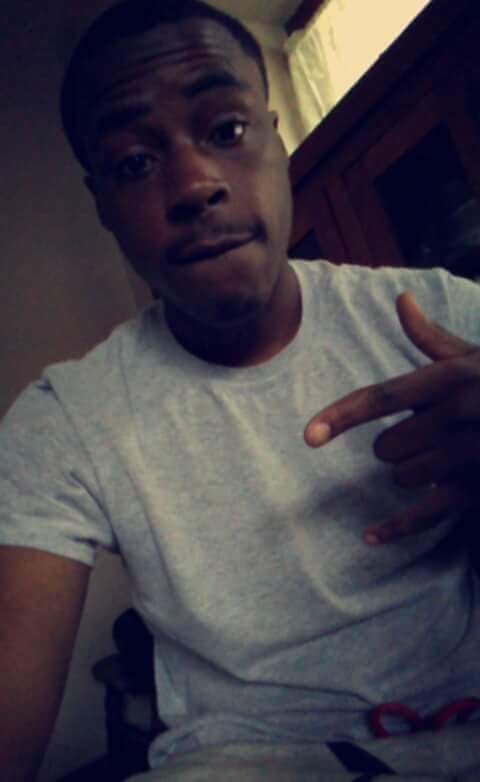 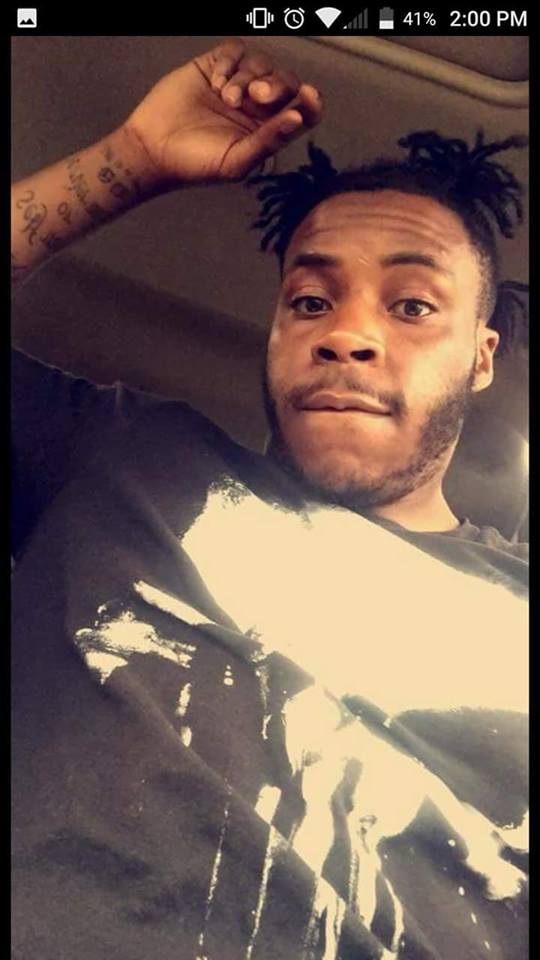 Benefit CookoutJuly 8th  3 p.m.-7 p.m.Come join us for a Benefit Cookout wherewe will be hosting a cookout, games, Chinese Auction, 50/50, kids face painting, and contests to help raise money for the cost of Clayton Benders funeral costs. All proceeds will be donated toClaytons Family